Авторское дидактическое пособие для детей своими рукамиМастер - класс по изготовлению дидактического пособия «Дерево»Автор: Яннова Ксения Андреевна, воспитатель.Муниципальное бюджетное дошкольное образовательное учреждение № 28" г. Миасс.Мастер - класс рассчитан для воспитателей и родителей.Цель: Развитие мелкой моторики рук, закрепление цвета.Ход изготовления1.Для изготовления пособия нам необходимо:Лист фанеры ЛобзикКрыжки от детского пюреМагнит 10мм 11 штукКраски акриловыеШайбы 20 мм 11 штукВКлей момент2.Найдите готовый шаблон «дерево» или нарисуйте самостоятельно..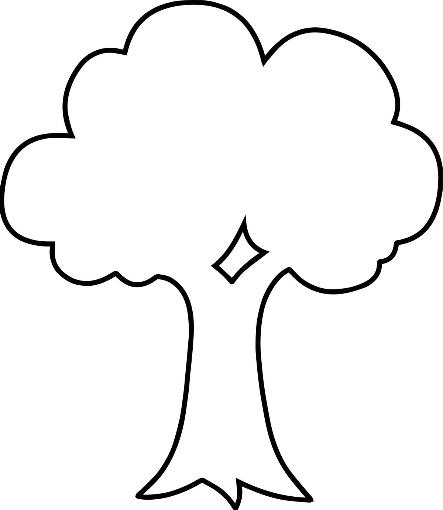 3.Обведите рисунок на фанеру4.Вырежите лобзиком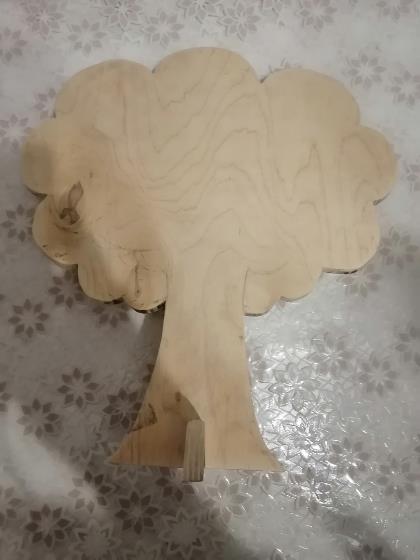 5. Раскрасьте дерево акриловыми красками.6.Наклейте посередине кружочков магниты.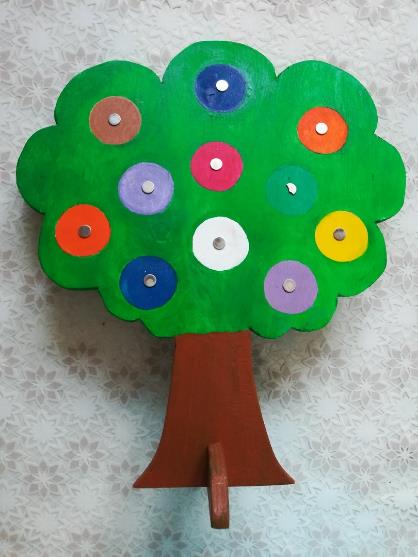 7.На крышечки с обратной стороны приклеиваем шайбы.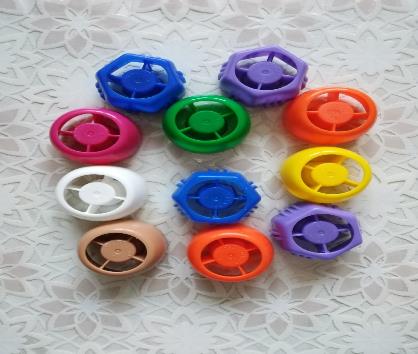 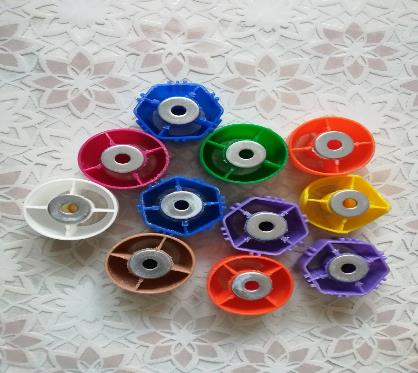 8.Берем крышечку определенного цвета и прикрепляем ее на то место на дереве, где нарисован круг такого же цвета.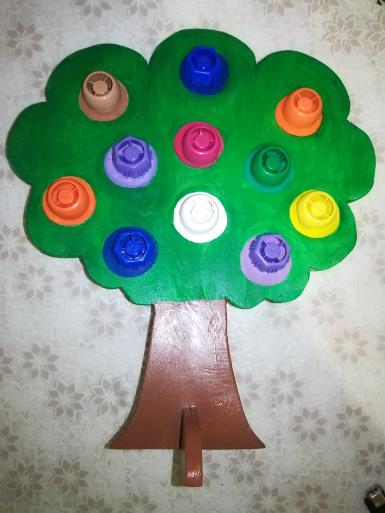 